 Atwood - Spotty handed villainesses 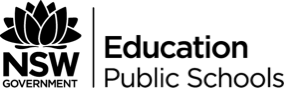 Resources:Spotty-Handed Villainesses Speech: http://gos.sbc.edu/a/atwood.htmlAudio Version of Atwood’s Speech: 	http://www.opb.org/radio/programs/literary-arts-archive-project/segment/the-archive-project-nov-19-2014/	Also Listen to Literary Arts: https://literary-arts.org/archive/margaret-atwood/ Advanced English Study Resource Margaret Atwood:	http://hscnoteshertel.weebly.com/margaret-atwood-lsquospotty-handed-villainessesrsquo.htmlMargaret Atwood Note’s Table: 	http://wordpress.as.edu.au/advanced2014/files/2014/03/Atwood-Note-Table.pdf 	Margaret Atwood Additional Resource: http://wordpress.as.edu.au/advanced2014/files/2014/03/spotty-handed-villianesses.pdfGoogle Search for Margaret Atwood Annotation. 	https://www.google.com.au/search?q=Atwood+spotty+handed+villainess&oq=Atwood+spotty+handed+villainess&aqs=chrome..69i57j0l5.9711j0j8&sourceid=chrome&ie=UTF-8&safe=active&ssui=on#safe=active&q=spotty+handed+villainesses+annotated	Spotty-Handed Villainesses by Margaret Atwood Presentation: https://prezi.com/jjj4ulwxrzc2/spotty-handed-villainesses-by-margaret-atwood/Related texts:Why Literacy Needs Bad Women: http://dorothyjohnston.com.au/non-fiction/why-literature-needs-bad-women/Reflective Statement for the Historical Perspectives on the Female Composer: 	http://www.sl.nsw.gov.au/sites/default/files/historical_perspectives_on_the_female_composer_-_reflection_statement.pdf	Writers Discuss the Secrets of Writing: https://www.theguardian.com/books/2011/mar/26/authors-secrets-writing8 Authors on the Creative Life and the Craft of Writing: 	https://www.aspeninstitute.org/blog-posts/8-authors-on-the-creative-life-and-the-craft-of-writing/Writers on Writing: 	https://www.thoughtco.com/writers-on-writing-1692856How to Listen to a Famous Author Talk About Writing: 	http://writerunboxed.com/2014/08/14/how-to-listen-to-a-famous-author-talk-about-writing/